«Согласовано»Директор школы № ________________________МКП «Городской комбинат школьного питания»М  Е  Н   Ю  школы №_____На 10 сентября  2021 г.Меню разработано в соответствии СанПиН 2.3/2.4.3590-20 и МР 2.4.0179-20ГЕНЕРАЛЬНЫЙ ДИРЕКТОР                                    А.М.ШАХОВАКАЛЬКУЛЯТОР                                                          А.П.МАЛЫГИНАЗАВ ПРОИЗВОДСТВОМБЖУЭЦккал№ ТТКНаименование блюдаВыход, гЦена, руб.Завтрак 7-11 лет0,30,061,338,4982Закуска порционная (помидоры  свежие)354,1110,325,40,44273636Сосиска отварная с маслом (сосиска молочная, масло слив.)100/550,575,303,9332,73187,5307Макаронные изделия отварные (макаронные изделия, масло сл., соль йодир.)1506,750018,6741014Напиток с витаминами «Витошка» (смесь сухая с витаминами, вода)2006,672,10,2914,772,5-Хлеб пшеничный йодированный291,77002491-Сок фруктовый в потребительской упаковке 1/20010,131829,6891,8706,4Итого71980,00Льготное питание80,00Завтрак 12 лет и старше0,660,122,2814,4982Закуска порционная (помидоры  свежие)607,0510,325,40,44273636Сосиска отварная с маслом (сосиска молочная, масло слив.)100/550,576,34,739,2225307Макаронные изделия отварные (макаронные изделия, масло сл., соль йодир.)1808,100018,6741014Напиток с витаминами «Витошка» (смесь сухая с витаминами, вода)2006,6730,4120,9102,5-Хлеб пшеничный йодированный412,48002491-Сок фруктовый в потребительской упаковке 1/20010,1320,2630,63105,42779,9Итого 78685,00Льготное питание85,00Обед 7-11 лет0,450,061,146,6982Закуска порционная (огурцы свежие)657,154,26,16,698,8197/998Щи из свежей капустой с фаршем (говядина, картофель, капуста, морковь, лук репч., томат паста, масло раст., соль йод.)10/20012,621113,610207,71029Котлета Мечта с соусом (минтай, свинина, хлеб пш, молоко, лук репч., сухари панир., масло растит., соус белый основной) 80/2010032,143,064,420,04132371Пюре картофельное (картофель, молоко, масло слив., соль йод.)15010,010,050,029,156432Чай с лимоном (чай, сахар-песок, лимон)200/42,482,40,3216,3280-Хлеб пшеничный йодированный321,931,980,3611,8839-Хлеб ржаной201,030,680,5117,5180-Груша свежая17032,6423,8225,3792,59700,1Итого 951100,00Льготное питание100,00Обед 12 лет и старше0,630,091,719,9982Закуска порционная (огурцы свежие)909,907,39,38,2147197/998Щи из свежей капустой с фаршем (говядина, картофель, капуста, морковь, лук репч., томат паста, масло раст., соль йод.)20/25021,871113,610207,71029Котлета Мечта с соусом (минтай, свинина, хлеб пш, молоко, лук репч., сухари панир., масло растит., соус белый основной) 80/2010032,143,65,324,05158371Пюре картофельное (картофель, молоко, масло слив., соль йод.)18012,010,050,029,156432Чай с лимоном (чай, сахар-песок, лимон)200/42,4830,420,4100-Хлеб пшеничный йодированный402,412,970,5417,8259-Хлеб ржаной301,550,680,5117,5180-Груша свежая17032,6429,2329,76108,79817,6Итого 1079115,00Льготное питание115,00Полдник9,913,13027889Пицца Дорожная (тесто сдобн, дрож,  колбаса п/к, колбаса вар., т.паста, лук реп., масло рас., сметана, сыр, яйцо)8024,570,30,0812,853621Чай с вареньем (чай, варенье)200/205,616,19,3381,9356Итого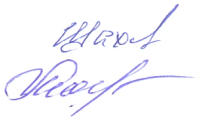 30030,18